Reactive Rovers Questionnaire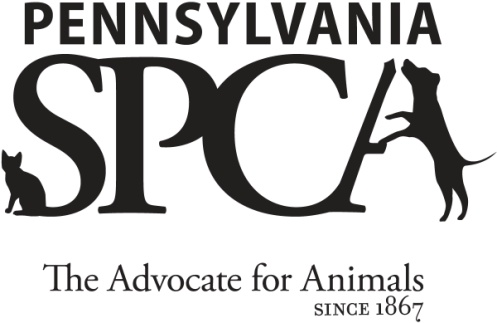 Owner InfoName: ________________________________________________Phone: ________________________________________________Email: ________________________________________________Address: ______________________________________________Dog InfoName: ____________________________Breed: ____________________________Sex: ____________	Spayed/Neutered?	Y/N	Age: __________Where did you get your dog? ___________________________________How long have you had your dog? _______________________________How long has your dog been acting reactively? ____________________________Are there other dogs in your household, or that visit frequently? ______________	If yes, please list their breed, age, sex, and spay/neuter status below______________________________________________________________________________Is your dog on medication currently? Y/NIf Yes, what is the medication? _______________ What is it for? _________________________Reactivity InfoWhen ON leash, what does your dog do when they see another dog?BarksLungesGrowlsSnapsIgnoresWags tail and greets other dogHides behind owner/retreatsOther: _________________Of the above behaviors that you checked off, at what distance from the other dog does the behavior occur? (i.e. “barks from 20 feet away, snaps when 5 feet away”)When OFF leash, what does your dog do when they see another dog?BarksLungesGrowlsSnapsIgnoresWags tail and greets other dogHides behind owner/retreatsOther: _________________Of the above behaviors that you checked off, at what distance from the other dog does the behavior occur? (i.e. “barks from 20 feet away, snaps when 5 feet away”)How many times a week does your dog play with other dogs? __________Where do they play?  ______________Are they on or off leash? _________________Has your dog ever been in a dog fight? __________ If yes, how many times? _____________Please describe the fight(s): ______________________________________________________Was either dog hurt? Yes, my dog Yes, the other dog NoUnsureIf yes, please describe the injuries. ________________________________________________________Did either dog go to the vet?Yes, my dog Yes, the other dog NoUnsureWhat does your dog do when they see/meet a human stranger? BarksLungesGrowlsSnapsIgnoresWags tail and greets the personHides behind owner/retreatsOther: _________________Has your dog ever bitten a person? Yes, and there was bloodYes, but there was no blood NoUnsureHow often do you walk your dog? ______________Where do you tend to walk your dog? (City, suburbs, parks, etc) ________________________ Are there many dogs/people in these areas? ___________________What do you walk your dog on? (check all that apply)Regular collarProng collarChoke chainHarnessNo-pull harnessHead harness MuzzleRegular leash (4-6 feet)Chain leashLong leash (10+ feet)Extendable leash No leashNo collar/harnessThank you!